ИСПЫТАНИЕ ЦЕНТРОБЕЖНОГО НАСОСАПростейшая схема центробежного насоса состоит из трех основных элементов - подвода, рабочего колеса и отвода. По подводу жидкость подается в рабочее колесо из подводящего трубопровода. Назначением рабочего колеса является передача жидкости энергии от двигателя. Рабочее колесо центробежного насоса состоит из переднего и заднего (основного) дисков, между которыми находятся лопатки, изогнутые, как правило, в сторону противоположную направлению вращения колеса. Основным диском рабочее колесо крепится на валу. Жидкость движется через колесо из центральной его части к периферии. По отводу жидкость отводится от рабочего колеса к напорному патрубку или, в многоступенчатых насосах к следующему колесу. 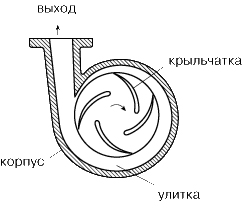 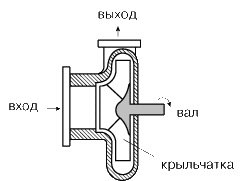 Рис. 1. Схема центробежного насосаОпределяющими техническими параметрами насосов являются подача (расход) и напор (давление). Подача (Q, м3/ч) – это объем жидкости, подаваемой насосом в единицу времени. Напор (Н, м) – это разность удельных энергий жидкости в сечениях после и до насоса.Порядок выполнения работыПо результатам испытаний центробежного насоса, приведенным в таблице 1, построить его комплексную характеристику (графики зависимости развиваемого напора, полезной мощности и КПД от расхода жидкости).1. Напор, развиваемый насосом:H = (P2-P1)/ρg + Δhгде P1 – давление во всасывающем патрубке насоса;P2 – давление в нагнетательном патрубке насоса;ρ = 1000 кг/м3 – плотность жидкости (вода);g = 9,8 м/с2 – ускорение свободного падения;Δh = 0,3 м – геометрическая разность высот между манометрами на нагнетательном и всасывающем патрубках насоса.2. Полезная мощность:Nп = Q∙ρ∙g∙Hгде Q – расход жидкости.3. Коэффициент полезного действия:η = Nп/Nвгде Nв = 90 Вт – потребляемая мощность Таблица 1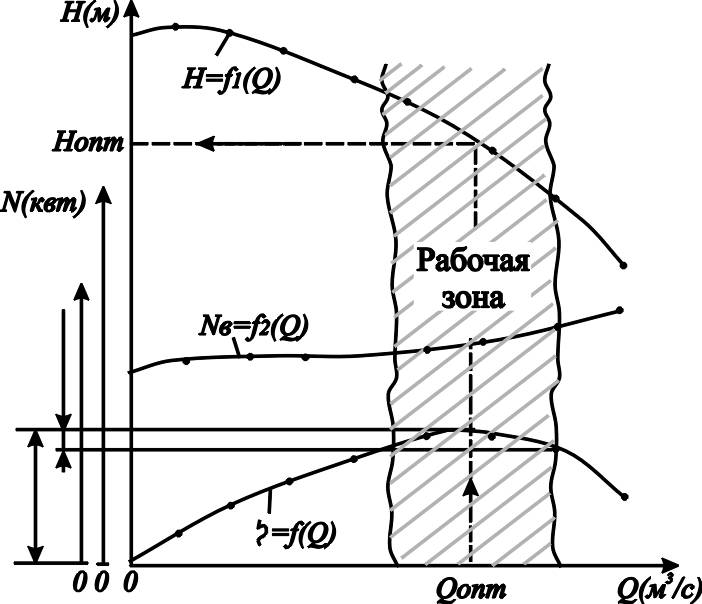 Рис. 1. Комплексная характеристика насоса.№ п/пОпытные данныеОпытные данныеОпытные данныеРасчётные значенияРасчётные значенияРасчётные значения№ п/пP1, атP2, атQ, м3/сH, мNп, Втη10,1121,4230,000320,1051,3560,000430,0971,2690,000540,0871,1630,000650,0741,0380,000760,0610,8940,000870,0450,7300,000980,0270,5470,0010